Приложение № 5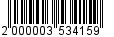 к муниципальной Программе «Развитие дорожной инфраструктуры и повышение безопасности дорожного движения 
в МО «Всеволожский муниципальный район» ЛО на 2017-2019 годы»ПОДПРОГРАММА«Повышение безопасности дорожного движения 
в муниципальном образовании «Всеволожский муниципальный район» Ленинградской области на 2017-2019 годы»г. Всеволожск2017 годПаспортПодпрограммы «Повышение безопасности дорожного движения 
в муниципальном образовании «Всеволожский муниципальный район» Ленинградской области на 2017-2019 годы»1. Анализ ситуации в области обеспечения БДДВсеволожский район является одним из самых крупных районов Ленинградской области. В состав района входит 19 муниципальных образований, 169 населенных пунктов. Площадь района составляет 3 036,4 кв. км. Протяженность дорог - . На 1 января 2016 года в районе зарегистрировано 736 автохозяйств, более 117 831 ед. транспортных средств (юр. и физ. лиц). Численность населения района составляет более 308 тыс. человек, из них детей младше 18 лет более 36 тыс. человек. По итогам 2016 года на территории района отмечен рост количества погибших детей - участников дорожного движения. Так, число ДТП по сравнению с аналогичным периодом прошлого года уменьшилось на 9,3 %, произошло 567 (-58) дорожно-транспортных происшествий. В результате ДТП погиб 
81 (-33,0 %) человек, получили ранения 699 (-8,7%) человек. Погибло детей 
2 (+100%), ранено детей 64 (-9,8%).Количество происшествий по вине водителей составило 421 ДТП, 
в том числе по вине нетрезвых водителей - 18 ДТП, по вине пешеходов - 78 ДТП, в том числе по вине нетрезвых пешеходов - 0 ДТП.Основными причинами ДТП по вине водителей явились: несоответствие скорости конкретным условиям, несоблюдение очередности проезда, неправильный выбор дистанции, выезд на полосу встречного движения, управление транспортным средством в состоянии опьянения, отсутствие права на управление транспортным средством.Аварийность на дорогах является одной из самых серьезных социально-экономических проблем. К основным факторам, определяющим причины высокого уровня аварийности, следует отнести: - низкий уровень транспортной дисциплины со стороны участников дорожного движения; - недостатки системы управления, регулирования и контроля деятельности по обеспечению безопасности дорожного движения, отсутствие эффективных механизмов реализации государственной политики в сфере безопасности дорожного движения, а также недофинансирование и отсутствие стимулирования деятельности по повышению безопасности дорожного движения на местном уровне; - недостатки технического обеспечения безопасности дорожного движения, в первую очередь несоответствие технического уровня дорожного хозяйства, транспортных средств, технических средств организации дорожного движения существующим нормативам, несвоевременное обнаружение дорожно-транспортных происшествий и оказание медицинской помощи пострадавшим. В сложившейся ситуации проблема повышения безопасности дорожного движения выдвигается в ряд важнейших государственных проблем, решение которой является одной из основных социально-экономических задач 
по сохранению жизни и здоровья людей. В соответствии со статьей 3 Федерального закона от 10 декабря 1995 года № 196-ФЗ «О безопасности дорожного движения» приоритет в государственной поддержке безопасности дорожного движения отдан программно-целевому методу. Указанный метод позволит более оперативно решать проблемы обеспечения безопасности дорожного движения, так как предусматривает финансирование конкретных мероприятий. 2. Цели и задачи ПодпрограммыЦелями Подпрограммы являются обеспечение безопасности жизни, здоровья граждан и их имущества, повышение гарантий их законных прав 
на безопасные условия движения на автомобильных дорогах муниципального района. Для достижения поставленных целей в рамках Подпрограммы предполагается решение следующих основных задач:- совершенствование системы управления обеспечением безопасности дорожного движения; - предупреждение опасного поведения водителей автотранспортных средств; - формирование общественного мнения по проблеме безопасности дорожного движения; - предупреждение детского дорожно-транспортного травматизма; - совершенствование системы оказания экстренной медицинской помощи пострадавшим в дорожно-транспортных происшествиях; - повышения качества уровня знаний по Правилам дорожного движения и безопасного поведения на дорогах;- умение эффективно использовать полученные теоретические знания на практике у детей;- формирование знаний и навыков безопасного и культурного поведения на дорогах;- повышение уровня технического обеспечения мероприятий по безопасности дорожного движения. 3. Мероприятия ПодпрограммыПлан мероприятий Подпрограммы (приложение к Подпрограмме) содержит следующие мероприятия:- по совершенствованию управления обеспечением безопасности дорожного движения;- предупреждение опасного поведения участников дорожного движения.- предупреждение детского дорожно-транспортного травматизма.4. Обоснование ресурсного обеспечения ПодпрограммыПодпрограммой предусматривается реализация комплекса мероприятий, направленных на повышение уровня безопасности дорожного движения, профилактику и предупреждение ДТП, снижение аварийности на дорогах 
и сокращения числа лиц, погибших в ДТП.В рамках реализации мероприятий по повышению правового сознания и предупреждению опасного поведения участников дорожного движения планируется проведение целевых информационно-пропагандистских кампаний, обучение населения правилам безопасного поведения на дорогах. Особое внимание будет уделено детям и подросткам как наиболее незащищенным участникам дорожного движения. На реализацию комплекса вышеуказанных мероприятий за период 
с 2017 по 2019 годы планируется направить средства из бюджета района.5. Объемы финансирования долгосрочной целевой программыОбъем финансирования подпрограммы 900,000 тыс. рублей, в том числе: средства областного бюджета 0,00 тыс. рублей в том числе:2017 год - 0,00 тыс. рублей;2018 год - 0,00 тыс. рублей;2019 год - 0,00 тыс. рублей;средства местного бюджета - 900,000 тыс. рублей, в том числе:2017 год - 300,000 тыс. рублей;2018 год - 300,000 тыс. рублей;2019 год - 300,000 тыс. рублей;Сведения о распределении средств по направлениям финансирования приведены в приложении № 1 к Программе.Объем средств, выделяемых из бюджета района на реализацию мероприятий настоящей Программы, ежегодно уточняется при формировании проекта бюджета на соответствующий финансовый год.6. Прогноз ожидаемых результатов реализации долгосрочной целевой программыВыполнение мероприятий долгосрочной целевой программы позволит добиться обеспечения охраны жизни, здоровья граждан, повышения гарантий их законных прав на безопасные условия движения по дорогам муниципального района и обеспечит отсутствие на территории муниципального района ДТП, вызванных нарушениями детьми и подростками, обучающимися в муниципальных образовательных учреждениях, правил дорожного движения в течение всего периода реализации целевой программы;Снижение уровня аварийности на транспорте на 7-10 %. Сокращение числа пострадавших людей в ДТП до 10 %.7. Контроль за ходом реализации ПодпрограммыКонтроль за выполнением Подпрограммы включает:- ежеквартальную отчетность о реализации программных мероприятий;- контроль за сроками выполнения Подпрограммы;- контроль за качеством и эффективностью реализуемых программных мероприятий. Контроль за реализацией Подпрограммы возлагается на районную комиссию по ОБДД с обязательной отчетностью 1 раз в год. Исполнители программных мероприятий отчитываются о целевом использовании выделенных финансовых средств. 8. Исполнители основных мероприятий:- Администрация муниципального образования «Всеволожский муниципальный район» Ленинградской области - в части осуществления организации мероприятий;- Образовательные учреждения Всеволожского муниципального района;- Комитет по образованию МО «Всеволожский муниципальный район» ЛО;- ОГИБДД УМВД по Всеволожскому району ЛО.9. Оценка эффективности реализации ПодпрограммыВ результате реализации Подпрограммы ожидается:- совершенствование организации дорожного движения;- повышение безопасности условий дорожного движения;- снижение аварийности на дорогах;- сокращение погибших в ДТП;- повышение знаний по безопасности дорожного движения у детей школьного и дошкольного возраста.Приложение № 1к Подпрограмме «Повышение 
безопасности дорожного движения 
в муниципальном образовании «Всеволожский муниципальный район» Ленинградской области на 2017-2019 годы»ПЛАНмероприятий подпрограммы «Повышение безопасности дорожного движения 
в муниципальном образовании «Всеволожский муниципальный район» 
Ленинградской области на 2017-2019 годы»Объемы финансирования вышеуказанных мероприятий и их источники, могут уточняться в ходе регистрации собственности администрации МО «Всеволожский муниципальный район» ЛО на вышеуказанные дороги, проведения мероприятий по техническому учету и паспортизации с целью определения их технического состояния и уточнения отклонений от нормативных требований, а также утверждения нормативов финансовых затрат и правил расчета ассигнований бюджета Всеволожского района на ремонт, капитальный ремонт, и содержание автомобильных дорог местного значения в соответствии с действующим законодательством. Объемы средств регионального бюджета по соответствующим мероприятиям данной подпрограммы будут уточняться в соответствии с правилами их распределения и представления утвержденными постановлениями Правительства Ленинградской области._____________Наименование Подпрограммы«Повышение безопасности дорожного движения 
в муниципальном образовании «Всеволожский муниципальный район» Ленинградской области на 2017-2019 годы»Основания 
для разработки ПодпрограммыКонституция Российской Федерации;Федеральный закон от  № 131-ФЗ «Об общих принципах организации местного самоуправления 
в Российской Федерации»; Федеральный закон от 10 декабря 1995 года № 196-ФЗ 
«О безопасности дорожного движения».Основные цели 
и задачи Подпрограммы Предупреждение опасного поведения участников дорожного движения;сокращение детского дорожно-транспортного травматизма;совершенствование организации движения транспорта 
и пешеходов;повышение эффективности оказания помощи лицам, пострадавшим в результате ДТП.Заказчик ПодпрограммыАдминистрация муниципального образования «Всеволожский муниципальный район» Ленинградской областиРазработчик подпрограммыОтдел развития дорожной инфраструктуры и благоустройстваОбъем финансовых ресурсов, запланированных по Подпрограмме, с указанием источников финансирования 
(тыс. рублей в действующих ценах каждого года реализации Программы)Всего по Подпрограмме - 900,000 тыс. рублей, в том числе:2017 год - 300,000 тыс. рублей;2018 год - 300,000 тыс. рублей;2019 год - 300,000 тыс. рублей.Средства областного бюджета 0,00 тыс. рублей в том числе:2017 год - 0,00 тыс. рублей;2018 год - 0,00 тыс. рублей;2019 год - 0,00 тыс. рублей.Средства местного бюджета - 900,000 тыс. рублей, в том числе:2017 год - 300,000 тыс. рублей;2018 год - 300,000 тыс. рублей;2019 год - 300,000 тыс. рублей.Срок разработки Подпрограммы 2017 год Период реализации Подпрограммы2017-2019 годыУчастники Подпрограммы Администрация муниципального образования «Всеволожский муниципальный район» Ленинградской области;Комитет по образованию МО «Всеволожский муниципальный район» ЛО;Образовательные учреждения Всеволожского муниципального района;ОГИБДД УМВД России по Всеволожскому району ЛО. Фамилия, имя, отчество, должность, телефон руководителя Подпрограммы Ладыгин Сергей Викторович - начальник Управления жилищно-коммунального хозяйства города, дорог 
и благоустройства Тел.: 8 (81370) 31-298Целевые показатели Подпрограммы- сокращение количества лиц, погибших в результате дорожно-транспортных происшествий;- сокращение количества дорожно-транспортных происшествий с пострадавшими.Контроль 
за исполнением ПодпрограммыКонтроль за выполнением мероприятий Программы осуществляется Администрацией МО «Всеволожский муниципальный район» ЛО№ п/пНаименование объекта, мероприятияТерриториальная принадлежность (муниципальное образование)Срок финанси-рования мероприятияПланируемые объемы финансирования (тыс. рублей 
в действующих ценах года реализации мероприятия)Планируемые объемы финансирования (тыс. рублей 
в действующих ценах года реализации мероприятия)Планируемые объемы финансирования (тыс. рублей 
в действующих ценах года реализации мероприятия)Планируемые объемы финансирования (тыс. рублей 
в действующих ценах года реализации мероприятия)Планируемые объемы финансирования (тыс. рублей 
в действующих ценах года реализации мероприятия)Индикаторы реализации (целевые задания)ИсполнительКод вида расходов№ п/пНаименование объекта, мероприятияТерриториальная принадлежность (муниципальное образование)Срок финанси-рования мероприятиявсегофедераль-ный бюджет областной бюджет местный бюджетыпрочие источ-никиИндикаторы реализации (целевые задания)ИсполнительКод вида расходов№ п/пНаименование объекта, мероприятияТерриториальная принадлежность (муниципальное образование)Срок финанси-рования мероприятиявсегофедераль-ный бюджет областной бюджет местный бюджетыпрочие источ-никиИндикаторы реализации (целевые задания)ИсполнительКод вида расходов1234567891011121. Мероприятия по совершенствованию управления обеспечением безопасности дорожного движения1. Мероприятия по совершенствованию управления обеспечением безопасности дорожного движения1. Мероприятия по совершенствованию управления обеспечением безопасности дорожного движения1. Мероприятия по совершенствованию управления обеспечением безопасности дорожного движения1. Мероприятия по совершенствованию управления обеспечением безопасности дорожного движения1. Мероприятия по совершенствованию управления обеспечением безопасности дорожного движения1. Мероприятия по совершенствованию управления обеспечением безопасности дорожного движения1. Мероприятия по совершенствованию управления обеспечением безопасности дорожного движения1. Мероприятия по совершенствованию управления обеспечением безопасности дорожного движения1. Мероприятия по совершенствованию управления обеспечением безопасности дорожного движения1. Мероприятия по совершенствованию управления обеспечением безопасности дорожного движения1. Мероприятия по совершенствованию управления обеспечением безопасности дорожного движения1.1.Обобщение передового опыта 
по обеспечению БДД. Осуществление выездов в другие районы ЛО, имеющие положительные тенденции 
в обеспечении безопасности дорожного движения, для обмена опытомВсеволожский муниципальный район2017-20190,0000,0000,0000,000Администрация 
МО «Всеволожский муниципальный район» ЛО 
и ОГИБДД УМВД РФ по Всеволожскому району ЛО1.1.Обобщение передового опыта 
по обеспечению БДД. Осуществление выездов в другие районы ЛО, имеющие положительные тенденции 
в обеспечении безопасности дорожного движения, для обмена опытомВсеволожский муниципальный район20170,0000,0000,0000,000Администрация 
МО «Всеволожский муниципальный район» ЛО 
и ОГИБДД УМВД РФ по Всеволожскому району ЛО1.1.Обобщение передового опыта 
по обеспечению БДД. Осуществление выездов в другие районы ЛО, имеющие положительные тенденции 
в обеспечении безопасности дорожного движения, для обмена опытомВсеволожский муниципальный район20180,0000,0000,0000,000Администрация 
МО «Всеволожский муниципальный район» ЛО 
и ОГИБДД УМВД РФ по Всеволожскому району ЛО1.1.Обобщение передового опыта 
по обеспечению БДД. Осуществление выездов в другие районы ЛО, имеющие положительные тенденции 
в обеспечении безопасности дорожного движения, для обмена опытомВсеволожский муниципальный район20190,0000,0000,0000,000Администрация 
МО «Всеволожский муниципальный район» ЛО 
и ОГИБДД УМВД РФ по Всеволожскому району ЛО1.2.Осуществление мониторинга 
и прогнозирования дорожно-транспортных происшествий 
на территории Всеволожского районаВсеволожский муниципальный район2017-20190,0000,0000,0000,000Администрация 
МО «Всеволожский муниципальный район» ЛО 
и ОГИБДД УМВД РФ по Всеволожскому району ЛО1.2.Осуществление мониторинга 
и прогнозирования дорожно-транспортных происшествий 
на территории Всеволожского районаВсеволожский муниципальный район20170,0000,0000,0000,000Администрация 
МО «Всеволожский муниципальный район» ЛО 
и ОГИБДД УМВД РФ по Всеволожскому району ЛО1.2.Осуществление мониторинга 
и прогнозирования дорожно-транспортных происшествий 
на территории Всеволожского районаВсеволожский муниципальный район20180,0000,0000,0000,000Администрация 
МО «Всеволожский муниципальный район» ЛО 
и ОГИБДД УМВД РФ по Всеволожскому району ЛО1.2.Осуществление мониторинга 
и прогнозирования дорожно-транспортных происшествий 
на территории Всеволожского районаВсеволожский муниципальный район20190,0000,0000,0000,000Администрация 
МО «Всеволожский муниципальный район» ЛО 
и ОГИБДД УМВД РФ по Всеволожскому району ЛО1.3.Организация и проведение заседаний Комиссии по безопасности дорожного движения Всеволожского муниципального районаВсеволожский муниципальный район2017-20190,0000,0000,0000,000Администрация 
МО «Всеволожский муниципальный район» ЛО1.3.Организация и проведение заседаний Комиссии по безопасности дорожного движения Всеволожского муниципального районаВсеволожский муниципальный район20170,0000,0000,0000,000Администрация 
МО «Всеволожский муниципальный район» ЛО1.3.Организация и проведение заседаний Комиссии по безопасности дорожного движения Всеволожского муниципального районаВсеволожский муниципальный район20180,0000,0000,0000,000Администрация 
МО «Всеволожский муниципальный район» ЛО1.3.Организация и проведение заседаний Комиссии по безопасности дорожного движения Всеволожского муниципального районаВсеволожский муниципальный район20190,0000,0000,0000,000Администрация 
МО «Всеволожский муниципальный район» ЛО1.4.Организация взаимодействия подразделений ОВД по Всеволожскому муниципальному району, администрации района, общественных и др. организаций по вопросу выполнения комплекса мероприятий по обеспечению безопасности дорожного движенияВсеволожский муниципальный район2017-20190,0000,0000,0000,000Администрация 
МО «Всеволожский муниципальный район» ЛО1.4.Организация взаимодействия подразделений ОВД по Всеволожскому муниципальному району, администрации района, общественных и др. организаций по вопросу выполнения комплекса мероприятий по обеспечению безопасности дорожного движенияВсеволожский муниципальный район20170,0000,0000,0000,000Администрация 
МО «Всеволожский муниципальный район» ЛО1.4.Организация взаимодействия подразделений ОВД по Всеволожскому муниципальному району, администрации района, общественных и др. организаций по вопросу выполнения комплекса мероприятий по обеспечению безопасности дорожного движенияВсеволожский муниципальный район20180,0000,0000,0000,000Администрация 
МО «Всеволожский муниципальный район» ЛО1.4.Организация взаимодействия подразделений ОВД по Всеволожскому муниципальному району, администрации района, общественных и др. организаций по вопросу выполнения комплекса мероприятий по обеспечению безопасности дорожного движенияВсеволожский муниципальный район20190,0000,0000,0000,000Администрация 
МО «Всеволожский муниципальный район» ЛО1.5. Разработка проекта долгосрочной целевой программы «Повышение безопасности дорожного движения в муниципальном образовании «Всеволожский муниципальный район» Ленинградской области на 2020-2022 годы»Всеволожский муниципальный район2017-20190,0000,0000,0000,000Администрация 
МО «Всеволожский муниципальный район» ЛО1.5. Разработка проекта долгосрочной целевой программы «Повышение безопасности дорожного движения в муниципальном образовании «Всеволожский муниципальный район» Ленинградской области на 2020-2022 годы»Всеволожский муниципальный район20170,0000,0000,0000,000Администрация 
МО «Всеволожский муниципальный район» ЛО1.5. Разработка проекта долгосрочной целевой программы «Повышение безопасности дорожного движения в муниципальном образовании «Всеволожский муниципальный район» Ленинградской области на 2020-2022 годы»Всеволожский муниципальный район20180,0000,0000,0000,000Администрация 
МО «Всеволожский муниципальный район» ЛО1.5. Разработка проекта долгосрочной целевой программы «Повышение безопасности дорожного движения в муниципальном образовании «Всеволожский муниципальный район» Ленинградской области на 2020-2022 годы»Всеволожский муниципальный район20190,0000,0000,0000,000Администрация 
МО «Всеволожский муниципальный район» ЛОВсего по разделу 1Всего по разделу 1Всего по разделу 12017-20190,0000,0000,0000,000Всего по разделу 1Всего по разделу 1Всего по разделу 120170,0000,0000,0000,000Всего по разделу 1Всего по разделу 1Всего по разделу 120180,0000,0000,0000,000Всего по разделу 1Всего по разделу 1Всего по разделу 120190,0000,0000,0000,0002. Информационное обеспечение населения по вопросам повышения безопасности дорожного движения 2. Информационное обеспечение населения по вопросам повышения безопасности дорожного движения 2. Информационное обеспечение населения по вопросам повышения безопасности дорожного движения 2. Информационное обеспечение населения по вопросам повышения безопасности дорожного движения 2. Информационное обеспечение населения по вопросам повышения безопасности дорожного движения 2. Информационное обеспечение населения по вопросам повышения безопасности дорожного движения 2. Информационное обеспечение населения по вопросам повышения безопасности дорожного движения 2. Информационное обеспечение населения по вопросам повышения безопасности дорожного движения 2. Информационное обеспечение населения по вопросам повышения безопасности дорожного движения 2. Информационное обеспечение населения по вопросам повышения безопасности дорожного движения 2. Информационное обеспечение населения по вопросам повышения безопасности дорожного движения 2. Информационное обеспечение населения по вопросам повышения безопасности дорожного движения 2.1.Публикация материалов в районной газете «Всеволожские вести» 
по правилам дорожного движенияВсеволожский муниципальный район2017-20190,0000,0000,0000,00012Администрация 
МО «Всеволожский муниципальный район» ЛО 
и ОГИБДД УМВД РФ по Всеволожскому району ЛО2.1.Публикация материалов в районной газете «Всеволожские вести» 
по правилам дорожного движенияВсеволожский муниципальный район20170,0000,0000,0000,0004Администрация 
МО «Всеволожский муниципальный район» ЛО 
и ОГИБДД УМВД РФ по Всеволожскому району ЛО2.1.Публикация материалов в районной газете «Всеволожские вести» 
по правилам дорожного движенияВсеволожский муниципальный район20180,0000,0000,0000,0004Администрация 
МО «Всеволожский муниципальный район» ЛО 
и ОГИБДД УМВД РФ по Всеволожскому району ЛО2.1.Публикация материалов в районной газете «Всеволожские вести» 
по правилам дорожного движенияВсеволожский муниципальный район20190,0000,0000,0000,0004Администрация 
МО «Всеволожский муниципальный район» ЛО 
и ОГИБДД УМВД РФ по Всеволожскому району ЛОВсего по разделу 2Всего по разделу 2Всего по разделу 22017-20190,0000,0000,0000,000Всего по разделу 2Всего по разделу 2Всего по разделу 220170,0000,0000,0000,000Всего по разделу 2Всего по разделу 2Всего по разделу 220180,0000,0000,0000,000Всего по разделу 2Всего по разделу 2Всего по разделу 220190,0000,0000,0000,0003. Предупреждение детского дорожно-транспортного травматизма3. Предупреждение детского дорожно-транспортного травматизма3. Предупреждение детского дорожно-транспортного травматизма3. Предупреждение детского дорожно-транспортного травматизма3. Предупреждение детского дорожно-транспортного травматизма3. Предупреждение детского дорожно-транспортного травматизма3. Предупреждение детского дорожно-транспортного травматизма3. Предупреждение детского дорожно-транспортного травматизма3. Предупреждение детского дорожно-транспортного травматизма3. Предупреждение детского дорожно-транспортного травматизма3. Предупреждение детского дорожно-транспортного травматизма3. Предупреждение детского дорожно-транспортного травматизма3.1.Обеспечение учреждений дошкольного образования, общеобразовательных учреждений и образовательных учреждений системы дополнительного образования детей обучающими игровыми комплексами «Букварь пешехода»Всеволожский муниципальный район2017-20190,0000,0000,0000,00015 компл.Комитет образования администрации МО «Всеволожский муниципальный район» ЛО; 
Образовательные учреждения Всеволожского муниципального района3.1.Обеспечение учреждений дошкольного образования, общеобразовательных учреждений и образовательных учреждений системы дополнительного образования детей обучающими игровыми комплексами «Букварь пешехода»Всеволожский муниципальный район20170,0000,0000,0000,0005 компл.Комитет образования администрации МО «Всеволожский муниципальный район» ЛО; 
Образовательные учреждения Всеволожского муниципального района3.1.Обеспечение учреждений дошкольного образования, общеобразовательных учреждений и образовательных учреждений системы дополнительного образования детей обучающими игровыми комплексами «Букварь пешехода»Всеволожский муниципальный район20180,0000,0000,0000,0005 компл.Комитет образования администрации МО «Всеволожский муниципальный район» ЛО; 
Образовательные учреждения Всеволожского муниципального района3.1.Обеспечение учреждений дошкольного образования, общеобразовательных учреждений и образовательных учреждений системы дополнительного образования детей обучающими игровыми комплексами «Букварь пешехода»Всеволожский муниципальный район20190,0000,0000,0000,0005 компл.Комитет образования администрации МО «Всеволожский муниципальный район» ЛО; 
Образовательные учреждения Всеволожского муниципального района3.2Обеспечение учреждений дошкольного образования, общеобразовательных учреждений и образовательных учреждений системы дополнительного образования детей обучающими модулями имитурующие дорожную обстановкуВсеволожский муниципальный район2017-20190,0000,0000,0000,00015 компл.Комитет образования администрации МО «Всеволожский муниципальный район» ЛО; 
Образовательные учреждения Всеволожского муниципального района3.2Обеспечение учреждений дошкольного образования, общеобразовательных учреждений и образовательных учреждений системы дополнительного образования детей обучающими модулями имитурующие дорожную обстановкуВсеволожский муниципальный район20170,0000,0000,0000,0005 компл.Комитет образования администрации МО «Всеволожский муниципальный район» ЛО; 
Образовательные учреждения Всеволожского муниципального района3.2Обеспечение учреждений дошкольного образования, общеобразовательных учреждений и образовательных учреждений системы дополнительного образования детей обучающими модулями имитурующие дорожную обстановкуВсеволожский муниципальный район20180,0000,0000,0000,0005 компл.Комитет образования администрации МО «Всеволожский муниципальный район» ЛО; 
Образовательные учреждения Всеволожского муниципального района3.2Обеспечение учреждений дошкольного образования, общеобразовательных учреждений и образовательных учреждений системы дополнительного образования детей обучающими модулями имитурующие дорожную обстановкуВсеволожский муниципальный район20190,0000,0000,0000,0005 компл.Комитет образования администрации МО «Всеволожский муниципальный район» ЛО; 
Образовательные учреждения Всеволожского муниципального района3.3Обеспечение учреждений дошкольного образования, общеобразовательных учреждений и образовательных учреждений системы дополнительного образования детей наглядно-методическими комплектами для дошкольников «Учим правила дорожного движения»Всеволожский муниципальный район2017-20190,0000,0000,0000,000900 экз.Комитет образования администрации МО «Всеволожский муниципальный район» ЛО; 
Образовательные учреждения Всеволожского муниципального района3.3Обеспечение учреждений дошкольного образования, общеобразовательных учреждений и образовательных учреждений системы дополнительного образования детей наглядно-методическими комплектами для дошкольников «Учим правила дорожного движения»Всеволожский муниципальный район20170,0000,0000,0000,000300 экз.Комитет образования администрации МО «Всеволожский муниципальный район» ЛО; 
Образовательные учреждения Всеволожского муниципального района3.3Обеспечение учреждений дошкольного образования, общеобразовательных учреждений и образовательных учреждений системы дополнительного образования детей наглядно-методическими комплектами для дошкольников «Учим правила дорожного движения»Всеволожский муниципальный район20180,0000,0000,0000,000300 экз.Комитет образования администрации МО «Всеволожский муниципальный район» ЛО; 
Образовательные учреждения Всеволожского муниципального района3.3Обеспечение учреждений дошкольного образования, общеобразовательных учреждений и образовательных учреждений системы дополнительного образования детей наглядно-методическими комплектами для дошкольников «Учим правила дорожного движения»Всеволожский муниципальный район20190,0000,0000,0000,000300 экз.Комитет образования администрации МО «Всеволожский муниципальный район» ЛО; 
Образовательные учреждения Всеволожского муниципального района3.4Проведение широкомасштабных акций «Внимание - дети!», «Внимание - пешеход!», «Вежливый водитель», «Зебра» 
и т.д. Привлечение информационных 
и рекламных агентств к проведению профилактических акций, направленных на укрепление дисциплины участников дорожного движения, размещение материалов в средствах массовой информации по вопросам безопасности дорожного движенияВсеволожский муниципальный район2017-20190,0000,0000,0000,00012Комитет образования администрации МО «Всеволожский муниципальный район» ЛО; 
Образовательные учреждения Всеволожского муниципального района3.4Проведение широкомасштабных акций «Внимание - дети!», «Внимание - пешеход!», «Вежливый водитель», «Зебра» 
и т.д. Привлечение информационных 
и рекламных агентств к проведению профилактических акций, направленных на укрепление дисциплины участников дорожного движения, размещение материалов в средствах массовой информации по вопросам безопасности дорожного движенияВсеволожский муниципальный район20170,0000,0000,0000,0004Комитет образования администрации МО «Всеволожский муниципальный район» ЛО; 
Образовательные учреждения Всеволожского муниципального района3.4Проведение широкомасштабных акций «Внимание - дети!», «Внимание - пешеход!», «Вежливый водитель», «Зебра» 
и т.д. Привлечение информационных 
и рекламных агентств к проведению профилактических акций, направленных на укрепление дисциплины участников дорожного движения, размещение материалов в средствах массовой информации по вопросам безопасности дорожного движенияВсеволожский муниципальный район20180,0000,0000,0000,0004Комитет образования администрации МО «Всеволожский муниципальный район» ЛО; 
Образовательные учреждения Всеволожского муниципального района3.4Проведение широкомасштабных акций «Внимание - дети!», «Внимание - пешеход!», «Вежливый водитель», «Зебра» 
и т.д. Привлечение информационных 
и рекламных агентств к проведению профилактических акций, направленных на укрепление дисциплины участников дорожного движения, размещение материалов в средствах массовой информации по вопросам безопасности дорожного движенияВсеволожский муниципальный район20190,0000,0000,0000,0004Комитет образования администрации МО «Всеволожский муниципальный район» ЛО; 
Образовательные учреждения Всеволожского муниципального района3.5Закупка световозвращающих приспособлений для дошкольников 
и учащихся младших классов (браслеты, наклейки на одежду, рюкзаки и т.п.)Всеволожский муниципальный район2017-2019900,0000,0000,000900,00047 720 шт.Комитет образования администрации МО «Всеволожский муниципальный район» ЛО; 
Образовательные учреждения Всеволожского муниципального района3.5Закупка световозвращающих приспособлений для дошкольников 
и учащихся младших классов (браслеты, наклейки на одежду, рюкзаки и т.п.)Всеволожский муниципальный район2017300,0000,0000,000300,00019 720 шт.Комитет образования администрации МО «Всеволожский муниципальный район» ЛО; 
Образовательные учреждения Всеволожского муниципального района3.5Закупка световозвращающих приспособлений для дошкольников 
и учащихся младших классов (браслеты, наклейки на одежду, рюкзаки и т.п.)Всеволожский муниципальный район2018300,0000,0000,000300,00014 000 шт.Комитет образования администрации МО «Всеволожский муниципальный район» ЛО; 
Образовательные учреждения Всеволожского муниципального района3.5Закупка световозвращающих приспособлений для дошкольников 
и учащихся младших классов (браслеты, наклейки на одежду, рюкзаки и т.п.)Всеволожский муниципальный район2019300,0000,0000,000300,00014 000 шт.Комитет образования администрации МО «Всеволожский муниципальный район» ЛО; 
Образовательные учреждения Всеволожского муниципального района3.6Строительство детского автогородка на базе образовательного учреждения Всеволожского районаВсеволожский муниципальный район2017-20190,0000,0000,0000,0001 шт.Комитет образования администрации МО «Всеволожский муниципальный район» ЛО; 
Образовательные учреждения Всеволожского муниципального района3.6Строительство детского автогородка на базе образовательного учреждения Всеволожского районаВсеволожский муниципальный район20170,0000,0000,0000,00Комитет образования администрации МО «Всеволожский муниципальный район» ЛО; 
Образовательные учреждения Всеволожского муниципального района3.6Строительство детского автогородка на базе образовательного учреждения Всеволожского районаВсеволожский муниципальный район20180,0000,0000,0000,001 шт.Комитет образования администрации МО «Всеволожский муниципальный район» ЛО; 
Образовательные учреждения Всеволожского муниципального района3.6Строительство детского автогородка на базе образовательного учреждения Всеволожского районаВсеволожский муниципальный район20190,0000,0000,0000,00Комитет образования администрации МО «Всеволожский муниципальный район» ЛО; 
Образовательные учреждения Всеволожского муниципального районаВсего по разделу 3Всего по разделу 3Всего по разделу 32017-2019900,0000,0000,000900,000Всего по разделу 3Всего по разделу 3Всего по разделу 32017300,0000,0000,000300,000Всего по разделу 3Всего по разделу 3Всего по разделу 32018300,0000,0000,000300,000Всего по разделу 3Всего по разделу 3Всего по разделу 32019300,0000,0000,000300,000Всего по подпрограммеВсего по подпрограммеВсего по подпрограмме2017-2019900,0000,0000,000900,000Всего по подпрограммеВсего по подпрограммеВсего по подпрограмме2017300,0000,0000,000300,000Всего по подпрограммеВсего по подпрограммеВсего по подпрограмме2018300,0000,0000,000300,000Всего по подпрограммеВсего по подпрограммеВсего по подпрограмме2019300,0000,0000,000300,000